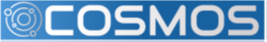 Signal Strength LabName: _____________________Class: _____________   Date: _________Subject 							Ms. _____________________Signal Strength Lab: ProblemHow can you represent the relationship between an electromagnetic signal and distance/location? HypothesisWhat do you think will happen?Write your hypothesis in the “If…(independent variable), then…(dependent variable)” format? IV-Distance DV-Signal strength If _________________________________________________________________then _________________________________________________________________.  MaterialsTransmission devices:Baby monitors, electronic car key, radio control cars, wireless microphone or walkie talkies.COSMOS collection DatabaseSDR receiver (500 hz -1.7 Ghz)Measuring tool (ribbons cut into 1.5 m or 15 meters long)LaptopsPost-it Chart PaperChair to hold the COSMOS toolkit in placeMarkersGraph Paper Graphic Organizer to record dataVocabulary Sheet for the studentsProcedurePre-lab preparations (Must be done prior to part A and part B) In your group, decide which job each person will haveWalkie-Talkie 1 Signal Transmitter: _______________________________________________________Walkie-Talkie 2 /Signal Receiver: _______________________________________________________Timer: _________________________________________________Data Recorder/Program Runner: ______________________________________________________Facilitator/Overseer of the whole ExperimentSet up COSMOS data collection program. Make sure that you have two walkie-talkies per group.Each group will be assigned at different frequencies.Make sure that both persons holding the walkie-talkie are on the same channel  at your designated group.Check if the SDR receiver is attached to your computer and to your antenna.Download the 1-4-walkie-talkie- constellation.grc to have the program running in your computer.Test if the program is running and make sure your group should be link to a specific radio frequency different from other groups.Your group should consist only of 5 people.Each person in the group will have to take the responsibility of the task assigned to them.The overseer is in-charge of making sure that everyone in the group is on task and that the whole experiment is done correctly.You’re all responsible to take care of  the COSMOS Toolkit.Discuss how you will orchestrate the whole process or create a system where you can perform  the whole process within the allotted time.Wait for your teacher’s instructions before starting the experiment.Part A- Outside (example in a schoolyard, park or open field)Each group can choose a spot on the playground/park  far from other  teams, where you wanted to perform the experiment. Put your COSMOS toolkit on a flat surface/top of the chair.Stand at the starting point, this will be your zero meter. Timer should start the clock as the transmitter starts moving. This experiment should be done in 30 minutes.The transmitter should travel  along a straight path, moving 5 meters away (about 16-17 feet) for every stop.The transmitter push the button of the walkie-talkie for every stop and communicates with the receiver on the walkie-talkie  to record the data.The recorder looks at the screen and write down the signal strength seen from the computer screen.Repeat steps 9-11 until the the transmitter reaches 50 meters.Part B-Indoors (Receiver  in classroom, transmitter in hallway) DOOR CLOSED:Complete steps 1-4 in “Pre-lab Preparations” All receivers for each team stay in the classroom and choose a specific corner/spot in the room to set up the COSMOS toolkit in place.Wait for your teacher to give you permission to go into the hallway if you are the transmitters. Stand at the starting point, this will be your zero meter. Timer should start the clock as the transmitter starts moving. This experiment should be done in 30 minutes.The transmitter should travel  along a straight path (if the hallway is a 50 meter stretch)  moving 5 meters away (about 16-17 feet) for every stop. Otherwise, indicate in your data collection the shape of your school’s hallway (example U-shape, an L -shape, etc.) coz this will show different results of the experiment.The transmitter push the button of the walkie-talkie for every stop and communicates with the receiver on the walkie-talkie  to record the data.The recorder looks at the screen and write down the signal strength seen from the computer screen.Repeat steps 6-8 until the the transmitter reaches 50 meters.DOOR OPEN:Find out the results of the same experiment with the door open in another period/session.Repeat steps 1-8Data Collection Sheets:Part A-Signal Strength Outdoors	Part B-Signal Strength IndoorsGuide Questions:What have you noticed from the data gathered in A? How is the signal strength affected as the transmitter moves away every 5 meters?Compute for the percentage of change in the signal (whether it’s an increase or decrease) as the transmitter moves away every 5 meters. Create a table and transform each percentage change in decimal and fractional form.What have you noticed from the data gathered in B? How is the signal strength affected as the transmitter moves away every 5 meters?Repeat  steps 2-3.Did you notice any significant difference? Why or why not?How does your data look like if you plot these points on a Cartesian Plane?ANALYSIS/CONCLUSIONS:Using the data that you collected in part A and part B of your experiment, create a  graph to plot the points from your own table and make some observations.Remember to give your graph a title, and to label the X-axis and the Y-axis. Part A-Graph 
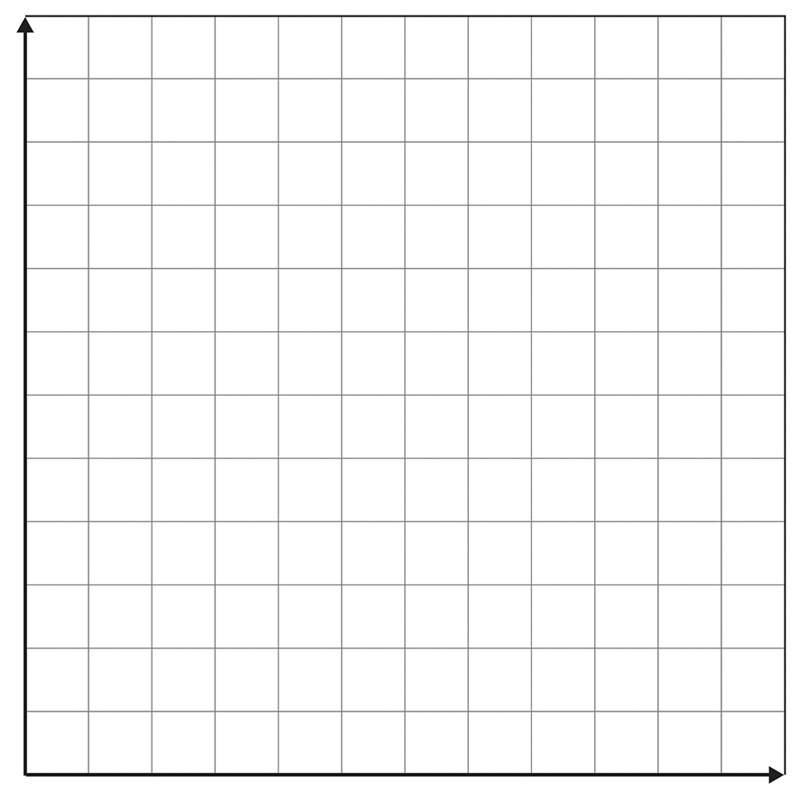 Questions: What do you notice about the data you collected?__________________________________________________________________________________________________________________________Based on you graphical data, what can you conclude about the relationship between distance and signal strength? 
_______________________________________________________________________________________________________________________________________________________________________________________Part B-Graph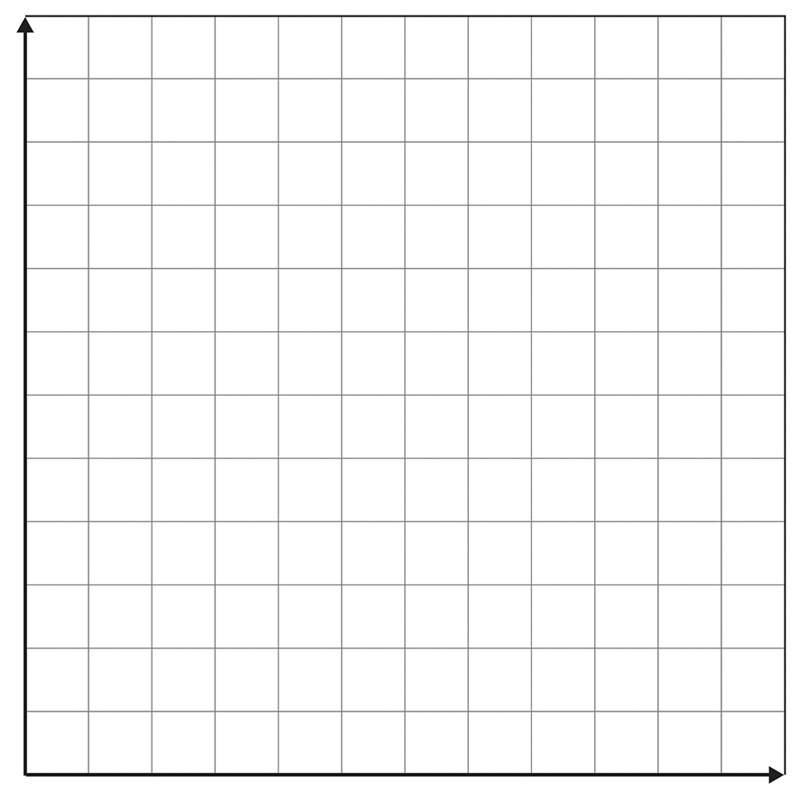 What do you notice about the data you collected in B?__________________________________________________________________________________________________________________________Based on you graphical data, what can you conclude about the relationship between distance and signal strength? 
_______________________________________________________________________________________________________________________________________________________________________________________Organize your data on a chart paper/graphing chart paper.Ask your teacher for a designated spot to post your results on the wall of your classroom.Prepare your post-its and pens for your group-gallery walk.Using your post-its, ask questions or give a comment.Each group will rotate in a counter-clockwise direction staying in a poster for 3 minutes each. The bell rings to indicate the time to switch or to rotate.CLASS DISCUSSION:Each group will hold their poster and look at all the comments and questions. You will be given 5-7  minutes to discuss how to address or incorporate  the questions/comments of other people gathered from the post-its during class discussions.Group presentationsDistance in MetersSignal Strength in Db0510152025 3035404550Distance in MetersSignal Strength in Db0510152025 3035404550Distance(in meters)Signal Strength Percentage (Decrease or Increase)Fractional (Decrease or Increase)Decimal(Decrease or Increase)0-5-16.92 dB to -17.47dB5-1010-1515-2020-2525-3030-3535-4040-4545-50